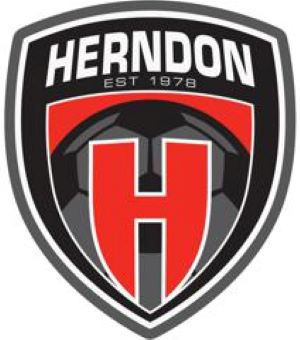 Board Of Directors Meeting January 9, 20247:00PM - 830PMMinutesMeeting started at 710p and concluded at 745pBoard ParticipantsAliona Gorea (Present)Basim Hawa (Present)Elise de Clerck (Present)JR Williamson (Absent) Marylise Fabro (Present)Nico Delellis (Present) Stef Palmer (Present) Staff ParticipantsNick Arzani (Present)Wassim Issa (Present)Agenda TopicsReport from Nick and WassimNew BusinessReport from Nick and WassimDeveloping Marketing plan for the Recreation program including target demographic areasReviewed Club Calendar including tryouts for the travel program and in-person registration for RecreationTravel Manager position start date is January 15, 2024After start date, the first order of business will be working on tryouts and deadline for team schedules for next seasonal yearNew BusinessAnnual Meeting- Targeting March 14, 2024.  Nick will check the team schedules and will contact Mary to firm up the middle school for meeting venue.We will be voting on how many board member seats will be available at the annual meeting. We will vote in February (2 or 4).  Aliona suggested that we target certain areas of expertise to help contribute to the Board’s success.Aliona will help Mary with insurance for reserving the meeting space.Mary has also agreed to ask Middle School if we can have in-person Recreation registration there as well on a Saturday.Stefanie sending email on behalf of the board to the membership to communicate action items that we are working on.Action ItemsStef to send out an email to the Membership to communicate actions that we are working on for awareness.End of meeting at 745p